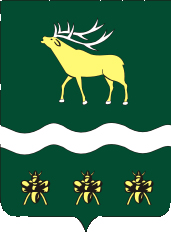 АДМИНИСТРАЦИЯЯКОВЛЕВСКОГО МУНИЦИПАЛЬНОГО РАЙОНАПРИМОРСКОГО КРАЯПОСТАНОВЛЕНИЕОб утверждении Плана мероприятий («дорожная карта») Яковлевского муниципального района по достижению параметров заработной платы работников культуры         В целях координации деятельности по выполнению Указов Президента Российской Федерации от 7 мая 2012 года №597 «О мероприятиях по реализации государственной социальной политики» и повышения качества услуг в  учреждениях культуры на территории Яковлевского муниципального районаПОСТАНОВЛЯЕТ:Утвердить прилагаемый План  мероприятий («дорожная карта») Яковлевского муниципального района по достижению параметров заработной платы работников культуры, установленных Указом Президента Российской Федерации от 7 мая 2012 года № 597 «О мероприятиях по реализации государственной политики». Муниципальному казенному учреждению «Управление культуры» Яковлевского муниципального района (Лапинская Л.Г.) обеспечить реализацию Плана мероприятий («дорожная карта») Яковлевского муниципального района по достижению параметров заработной платы работников культуры, установленных Указом Президента Российской Федерации от 7 мая 2012 года № 597Руководителю аппарата Администрации (Сомова О.В.) опубликовать настоящее постановление в районной газете «Сельский труженик» и на официальном сайте Яковлевского муниципального района.Контроль  за  исполнением настоящего распоряжения возложить на заместителя главы Администрации Яковлевского муниципального района Лисицкого С.В.Настоящее постановление вступает в силу с момента его публикации.Глава района – глава   АдминистрацииЯковлевского муниципального района                		      Н.В. ВязовикПриложение к постановлению Администрации Яковлевского муниципального района от  30.04.2019 г. № 175-НПАПЛАНмероприятий («дорожная карта») Яковлевского муниципального района по достижению параметров заработной платы работников культуры,       установленных Указом Президента Российской Федерации        от 07 мая 2012 года № 597I.	Цели разработки Плана мероприятий («дорожной карты») Яковлевского муниципального района по достижению параметров заработной платы работников культуры, установленных Указом Президента Российской Федерации от 07 мая        2012 года № 597 Целями Плана мероприятий («дорожной карты») Яковлевского муниципального района   по достижению параметров заработной платы работников культуры, установленных Указом Президента Российской Федерации от 07 мая 2012 года № 597 являются:создание благоприятных условий для устойчивого развития сферы культуры в Яковлевского муниципального районе.развитие и сохранение кадрового потенциала учреждений культуры Яковлевского муниципального района;повышение престижности и привлекательности профессий в сфере культуры;повышение качества жизни населения Яковлевского муниципального района путем предоставления возможности саморазвития через регулярные занятия творчеством по свободно выбранному направлению, воспитание (формирование) подрастающего поколения в духе культурных традиций народов, проживающих в районе, создание условий для развития творческих способностей и социализации современной молодежи, самореализации и духовного обогащения творчески активной части населения Яковлевского муниципального района, полноценного межнационального культурного обмена;обеспечение достойной оплаты труда работников учреждений культуры Яковлевского муниципального района как результат повышения качества и количества оказываемых ими муниципальных услуг;Целевые показатели (индикаторы) характеризующие эффективность мероприятий по совершенствованию оплаты труда работников культуры	С ростом эффективности мероприятий по совершенствованию оплаты труда работников культуры в 2019 году будут достигнуты следующие целевые показатели (индикаторы):охват населения Яковлевского муниципального района культурными мероприятиями (по сравнению с предыдущим годом):(тыс. чел./год)количество посещений театрально-концертных мероприятий (по сравнению с предыдущим годом):(процентов)доля представленных (во всех формах) зрителю музейных предметов в общем количестве музейных предметов основного фонда(по сравнению с предыдущим годом):(процентов)посещаемость районного историка краеведческого музея (по сравнению с предыдущим годом):(посещений на 1 жителя в год) уровень удовлетворенности населения Яковлевского муниципального района качеством предоставления муниципальных услуг в сфере культуры (по сравнению с предыдущим годом):(процентов)доля публичных библиотек, подключенных к сети Интернет, в общем количестве библиотек Яковлевского муниципального района (по сравнению с предыдущим годом):(процентов)доля музеев, имеющих сайт в сети Интернет, в общем количестве музеев Яковлевского муниципального района:(процентов)количество выставочных проектов, осуществляемых в Яковлевском муниципальном районе:(процентов)доля детей, привлекаемых к участию в творческих мероприятиях, в общем количестве детей:(процентов)Мерами, обеспечивающими достижение целевых показателей (индикаторов) развития сферы культуры Яковлевского муниципального района, являются:Стимулирование работников учреждений культуры Яковлевского муниципального района, оказывающих услуги (выполняющих работы) различной сложности, включающего установление более высокого уровня заработной платы, обеспечение выполнения требований к качеству оказания услуг, прозрачное формирование оплаты труда, внедрение современных норм труда, направленных на повышение качества оказания муниципальных услуг;Обновление квалификационных требований к работникам, переобучение, повышение квалификации, приток квалифицированных кадров, создание предпосылок для появления в сфере культуры конкурентоспособных специалистов и менеджеров, сохранение и развитие кадрового потенциала работников сферы культуры в Яковлевского муниципального района;Улучшение материально технической базы существующих учреждений культуры.Мероприятия по совершенствованию оплаты труда работников учреждений культурыПроведение мероприятий по совершенствованию оплаты труда работников учреждений культуры Яковлевского муниципального района должны осуществляться с учетом Программы поэтапного совершенствования системы оплаты труда в государственных (муниципальных) учреждениях на 2012-2021 годы, утвержденной распоряжением Правительства Российской Федерации от 26 ноября 2012 года № 2190-р, распоряжением Администрации Приморского края от 21.08.2014 года 295-ра «Об утверждении Плана мероприятий («дорожная карта») Изменения в отраслях социальной сферы, направленные на повышение эффективности культуры в Приморском крае». Единых рекомендаций по установлению на федеральном, региональном и местном уровнях систем оплаты труда работников государственных и муниципальных учреждений, утверждаемых на соответствующий год решением Российской трехсторонней комиссии по регулированию социально-трудовых отношений. Учитывая специфику деятельности учреждений культуры Яковлевского муниципального района, при планировании размеров средств, направляемых на повышение заработной платы работников, в качестве приоритетных должны рассматриваться библиотеки, культурно-досуговых учреждения и музей. При этом объемы финансирования должны соотноситься с выполнением этими учреждениями показателей эффективности и достижением целевых показателей (индикаторов).Основные мероприятия, направленные на  достижение параметров заработной платы работников культуры, установленных Указом Президента Российской Федерации от 07 мая 2012 года № 597 Основные количественные характеристики системы оплаты труда. Информация о параметрах заработной платы работников муниципальных учреждений культуры, повышение оплаты труда которых предусмотрено Указом Президента Российской Федерации от 7 мая 2012 года № 597от30.04.2019       с. Яковлевка№175-НПА2019 год2020 год2021 год79,22079,30079,6002019 год2020 год2021 год104,2104,4104,62019 год2020 год2021 год1341361382019 год2020 год2021 год10,2410,2610,282019 год2020 год2021 год8284862019 год2020 год2021 год6060602019 год2020 год2021 год1001001002019 год2020 год2021 год1001011032019 год2020 год2021 год656667п/пМероприятиеСроки исполнения4.1.Проведение мероприятий с учетом специфики отрасли по привлечению средств от приносящей доход деятельности, осуществляемой автономными и бюджетными учреждениями (включая мероприятия по максимальному использованию закрепленных площадей и имущества, расширению перечня платных услуг, повышению доступности информации об услугах учреждений культуры)постоянно4.2.Осуществление оценки эффективности деятельности муниципальных учреждений культуры и их руководителейежеквартально4.3.Проведение анализа и мониторинга расходов на содержание и функционирование муниципальных учреждений культуры в целях привлечения средств за счет сокращения неэффективных расходов на повышение заработной платыежеквартально4.4.Обеспечение дифференциации оплаты труда основного и прочего персонала, оптимизация расходов на административно-управленческий и вспомогательный персонал муниципальных учреждений культуры, с учетом предельной доли расходов на оплату их труда в фонде оплаты труда учреждения - не более 40 процентовпостоянно4.5.Обеспечение соотношения средней заработной платы основного и вспомогательного персонала муниципальных учреждений до 1:0,7 - 1:0,5 с учетом типа учрежденияпостоянно4.6.Анализ и внедрение лучших практик внедрения показателей эффективности деятельности работников муниципальных учреждений культурыпо меренеобходимости4.7.Мониторинг выполнения мероприятий по повышению оплаты труда работников муниципальных учреждений культурыежемесячно4.8.Обеспечение предоставления сведений о численности и оплате труда работников сферы культуры по категориям персонала по форме статистического наблюдения № ЗП-культурав установленные сроки№п/пНаименование показателей2019 г. план2020 г. план2021 г. план123456.1.Среднемесячный доход от трудовой деятельности по Приморскому краю, рублей38056,8039902,4042360,106.2.Темп роста к предыдущему году, %1071041076.3.Соотношение средней заработной платы работников учреждений культуры к среднемесячному доходу от трудовой деятельности по Приморскому краю, %9595956.4.Среднемесячная заработная плата работников учреждений культуры городского округа (муниципального района) Приморского края, рублей3616037908402436.5.Темп роста к предыдущему году, %1051041066.6.Фонд оплаты труда с начислениями, тыс. рублей17290,5618155,0819062,836.7.Доля средств от приносящей доход деятельности в фонде заработной платы по работникам учреждений культуры, %0,000,000,006.8.Численность населения городского округа (муниципального района) Приморского края, человек1377513595134056.9.Количество учреждений культуры2626266.10.Среднесписочная численность работников учреждений культуры, человек3232326.11.Число получателей услуг, человек1260012595124006.12.Норматив числа получателей услуг на 1 работника учреждений культуры (по среднесписочной численности работников)426,97427,23427,656,13Численность технического (вспомогательного) персонала, выведенного за штат учреждения